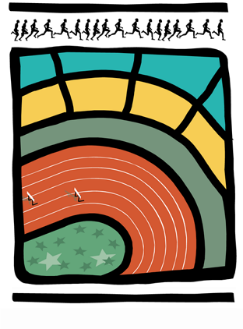 AVIS AUX CERCLES 2016 / N°32LL/EL/95                                                         	                  Bruxelles, le 22 septembre 20161.	COMMUNIQUES DE LA LBFA1.1	ARENA – modification adresse siège1.2	Fermeture des bureaux2.	COMMUNIQUé deS CERCLES2.1	Communiqué de l’ULA – meeting du 24/09/20162.2	Communiqué de l’ARCH – annulation meeting 1/10/20162.3	Communiqué de l’UAC – meeting du 8/10/20162.4	Communiqué du RCB – changement de secrétaireCOMMUNIQUES DE LA LBFAARENA – modification adresse siègeLa nouvelle adresse d’ARENA-assurances est : avenue des Nerviens, 85 bte 2 à 1040 Bruxelles, et non pas 1000 Bruxelles.Fermeture des bureauxEn raison de la fête de la Communauté française, les bureaux de la LBFA seront fermés le mardi 27 septembre 2016.COMMUNIQUé deS CERCLES Communiqué de l’ULA – meeting du 24/09/2016Changement de lieu : Complexe sportif Hydrion, rue de l’Hydrion 108 à 6700 Arlon.                      Ajout d’épreuves : 150m Minimes H et D à 17h30.Communiqué de l’ARCH – annulation meeting 1/10/2016Annulation du meeting n°168 du 1er octobre 2016.Communiqué de l’UAC – meeting du 8/10/2016Modification dans l’horaire du meeting, horaire disponible via le site du cercle uac.lbfa.be.Communiqué du RCB – changement de secrétaireVeuillez noter que le secrétaire du Royal Racing Club Bruxelles sera dorénavant Monsieur Emmanuel Dolhen, avenue Rogier 58 à 1030 Bruxelles. Jean Vandaele, le Président, reste le correspondant officiel du club.________________________